Standing Coordination Cell on Trenchless Applications (SCCTA)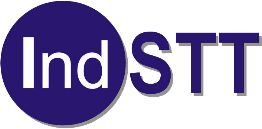 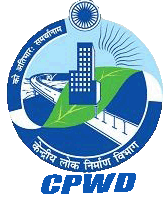 Application FormIndian Society for Trenchless Technology has proposed to set up a Standing Coordination Cell on Trenchless Applications (SCCTA) under the auspices of CPWD. The vital elements of this MoC that would guide the actions of SCCTA are detailed as under: -Induction of trenchless technology application for new subsurface installations, rehabilitation and replacement of existing subsurface installationInculcation of Subsurface Utility Engineering process & Subsurface utility Mapping provisions for utilities.Introduction of latest State-of-art subsurface construction techniques being applied internationally & provide leadership to industry in India as well as internationally.Introduction of efficiency enhancement and delivery & quality assurance systems which are being practiced in the country and also internationally.Issues related to environmental protection.Providing Education & Training of trenchless techniques to the various stakeholders in construction industry.Laying down & detailing various Standard operating procedures for ensuring the adherence of the technology specific good practice.And, any other relevant action, as may be required to the taken, so as to perform and fulfilment of the prime objectiveTo evolve and develop best practices in Trenchless Construction Sector and to promote efficient and optimum use of resources to derive maximum efficiencies for delivering quality projects on time and within budget.To propagate emerging trends in trenchless construction through promotion, promulgation and adoption of international best practices.To provide advisory assistance for trenchless projects both in the country and also internationally.To train and empower trenchless construction personnel with the latest techniques for efficient and optimum use of man, material and machinery, including trenchless equipment operations in consonance with the relevant Codes formulated and practiced from time to time.To promote continual learning and skill development activities for managerial cadre through Continuous Development Programs, Executive Development Programs, holding of Seminars, Workshops and Conferences preferably in CPWD Training Academy, Ghaziabad.Work in the areas of Occupational Health & Safety and evolve training and awareness courses for trenchless construction workmen at sites including confined space working.To work towards promoting quality, productivity and safety in trenchless construction practices.To work for promotion of Institutional Dispute Resolution mechanisms and techniques in trenchless sector.To undertake / conduct research studies, surveys and prepare databases for specific topics that are mutually decided by both the parties.To develop and implement, manage and maintain a data base of required stakeholders, target audience to support and promote the objectives as agreed in this MoCTo develop and implement Training Modules, Safety Promotion Kits and document such best practices.To undertake training and skill up gradation programs to the stake holders for project development.To promote, practice and provide Independent Quality Assurance Services and Project Management Services to stakeholders for increasing the throughput on projects leading to mitigation of time and cost overruns.Based on above proposal interested Trenchless Organizations / Research Institutions are invited to submit their details for registration in the process as details in the attached form.[Information to be furnished on the following:]	  Name of Organization:		  Specialization (Trenchless Technology):	  Name of Nominee:		  Complete Contact Address/ Details: 	            Mobile Number / Alternative Number of Nominee: 		E- Mail ID: 		Date of Establishment:	Field (Please Tick):	New Installation 	Rehabilitation	 Replacement 	SUE/Pipeline Condition	Duration of Operations:	Major Project Implemented (Please use more sheet for more projects):	Name of Project:	Work Details:	Time:	Costs:	Value of Supplies* (for Manufacturers/ Suppliers only):Signature of the Nominee:Date: